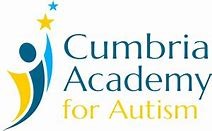 Thematic Topic Overview 2021-22Autumn 1st Half TermAutumn 2nd Half TermSpring 1st Half TermSpring 2nd Half TermSummer 1st Half TermSummer 2nd Half TermMolesThe GruffaloRoom on a BroomAutumnWinterDifferent  themed textsPeople Who help usSpace and our   PlanetMini beastsAt the SeasideHedgehogsThere’s Only One MeFestivals and CelebrationsOnce Upon a TimeDown in the JungleUnder the SeaSpread Your Wings and FlySquirrelsThe CircusFrozen KingdomsSpring is Here!The Enchanted Woods.It’s a Bugs LifeBright Lights, Big City.FoxesCastles and DragonsFood, Glorious Food!EarthlingsSparks Might Fly!Amazon AdventureFaster, Higher, StrongerRabbitsSouth AmericaSouth AmericaInvaders and Settlers in BritainInvaders and Settlers in BritainExtreme EarthExtreme Earth